Unit 2 Lesson 6: Unidades cuadradas diferentes (parte 1)WU Observa y pregúntate: Cuadrados, cuadrados (Warm up)Student Task Statement¿Qué observas? ¿Qué te preguntas?A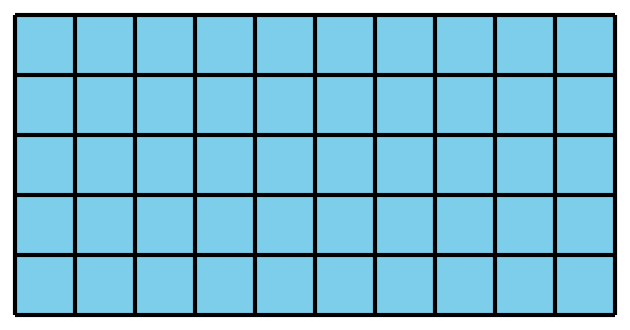 B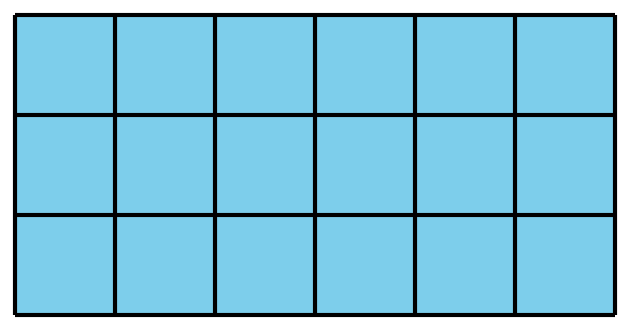 C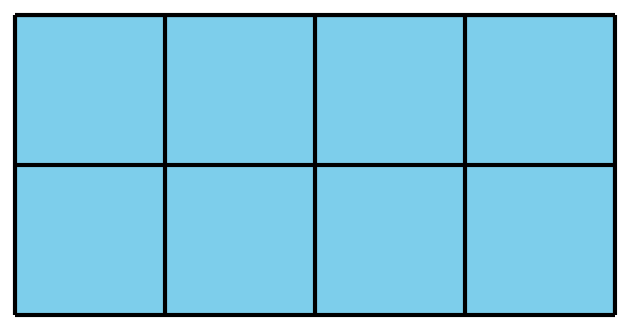 D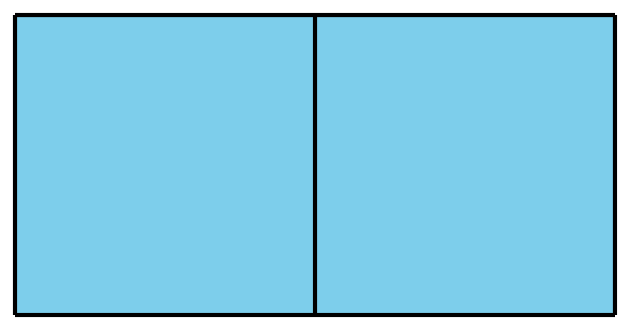 1 El mismo rectángulo, unidades diferentesStudent Task StatementTu profesor te va a entregar dos tipos de papel cuadriculado. Úsalos para crear un rectángulo para cada expresión.Compañero 1: usa la cuadrícula 1.Compañero 2: usa la cuadrícula 2.2 ¿Cuál es el área?Student Task StatementEstima cuántos centímetros cuadrados y cuántas pulgadas cuadradas se necesitan para recubrir este cuadrado.pulgadas cuadradas (estimación) _________centímetros cuadrados (estimación) _________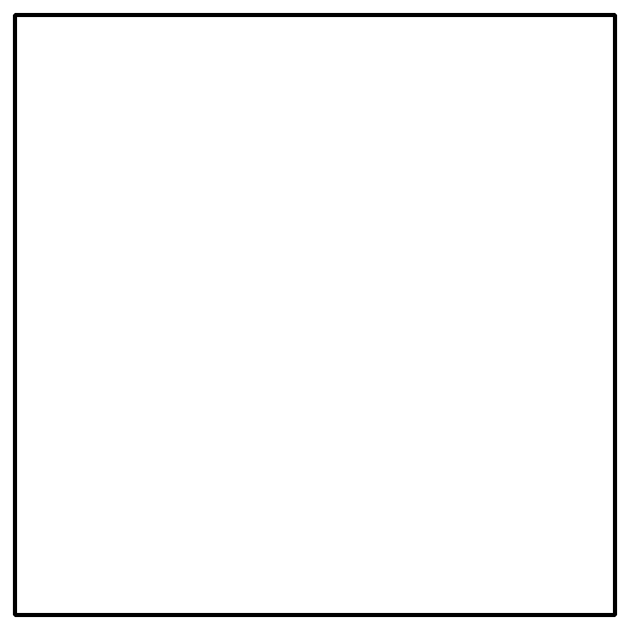 Usa la cuadrícula de pulgadas y la de centímetros para encontrar el área del cuadrado.pulgadas cuadradas ____________________centímetros cuadrados ____________________Escribe una expresión de multiplicación que describa las filas y columnas del cuadrado, y que nos pueda decir cuál es el área en cada unidad.pulgadas cuadradas ____________________centímetros cuadrados ____________________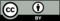 © CC BY 2021 Illustrative Mathematics®